REQUEST FOR MEMBERSHIPREQUEST FOR MEMBERSHIPREQUEST FOR MEMBERSHIPREQUEST FOR MEMBERSHIPREQUEST FOR MEMBERSHIPREQUEST FOR MEMBERSHIPREQUEST FOR MEMBERSHIPREQUEST FOR MEMBERSHIP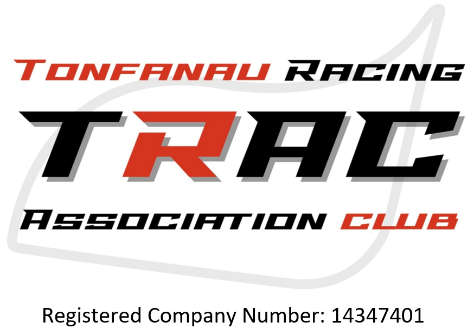 Year:Name:D O B:D O B:Address: Telephone:Telephone:Mobile:Mobile:Email:Email:Postcode:ACU Licence Number: ACU Licence Number: ACU Licence Number: ACU Licence Number: ACU Licence Number: ACU Licence Number: ACU Licence Number can be found on the home page of Sport80. This is the same each year.ACU Licence Number can be found on the home page of Sport80. This is the same each year.ACU Licence Number can be found on the home page of Sport80. This is the same each year.ACU Licence Number can be found on the home page of Sport80. This is the same each year.ACU Licence Number can be found on the home page of Sport80. This is the same each year.ACU Licence Number can be found on the home page of Sport80. This is the same each year.ACU Licence Number can be found on the home page of Sport80. This is the same each year.ACU Licence Number can be found on the home page of Sport80. This is the same each year.Membership Type:Membership Type:CompetitorCompetitor£15.00£15.00TRAC SupporterTRAC Supporter£5.00£5.00Please complete this application for membership and return with the appropriate fee to:Please complete this application for membership and return with the appropriate fee to:Please complete this application for membership and return with the appropriate fee to:Please complete this application for membership and return with the appropriate fee to:Please complete this application for membership and return with the appropriate fee to:Please complete this application for membership and return with the appropriate fee to:Please complete this application for membership and return with the appropriate fee to:Please complete this application for membership and return with the appropriate fee to:Please complete this application for membership and return with the appropriate fee to:Please complete this application for membership and return with the appropriate fee to:Please complete this application for membership and return with the appropriate fee to:Please complete this application for membership and return with the appropriate fee to:Membership Secretary – Tracy Jones15 Blagg Avenue, Nantwich,Cheshire.CW5 5JFMembership Secretary – Tracy Jones15 Blagg Avenue, Nantwich,Cheshire.CW5 5JFMembership Secretary – Tracy Jones15 Blagg Avenue, Nantwich,Cheshire.CW5 5JFMembership Secretary – Tracy Jones15 Blagg Avenue, Nantwich,Cheshire.CW5 5JFMembership Secretary – Tracy Jones15 Blagg Avenue, Nantwich,Cheshire.CW5 5JFMembership Secretary – Tracy Jones15 Blagg Avenue, Nantwich,Cheshire.CW5 5JFMembership Secretary – Tracy Jones15 Blagg Avenue, Nantwich,Cheshire.CW5 5JFMembership Secretary – Tracy Jones15 Blagg Avenue, Nantwich,Cheshire.CW5 5JFMembership Secretary – Tracy Jones15 Blagg Avenue, Nantwich,Cheshire.CW5 5JFMembership Secretary – Tracy Jones15 Blagg Avenue, Nantwich,Cheshire.CW5 5JFMembership Secretary – Tracy Jones15 Blagg Avenue, Nantwich,Cheshire.CW5 5JFMembership Secretary – Tracy Jones15 Blagg Avenue, Nantwich,Cheshire.CW5 5JFmembership@tonfanauroadracing.co.ukmembership@tonfanauroadracing.co.ukmembership@tonfanauroadracing.co.ukmembership@tonfanauroadracing.co.ukmembership@tonfanauroadracing.co.ukmembership@tonfanauroadracing.co.ukmembership@tonfanauroadracing.co.ukmembership@tonfanauroadracing.co.ukmembership@tonfanauroadracing.co.ukmembership@tonfanauroadracing.co.ukmembership@tonfanauroadracing.co.ukmembership@tonfanauroadracing.co.ukCheque or Bank Transfers to be made to:Cheque or Bank Transfers to be made to:Cheque or Bank Transfers to be made to:Cheque or Bank Transfers to be made to:Cheque or Bank Transfers to be made to:Cheque or Bank Transfers to be made to:Cheque or Bank Transfers to be made to:Cheque or Bank Transfers to be made to:Cheque or Bank Transfers to be made to:Cheque or Bank Transfers to be made to:Cheque or Bank Transfers to be made to:Cheque or Bank Transfers to be made to:Tonfanau Racing Association Club LtdAccount Number: 30617260Sort Code: 30-99-50Please add your name as reference.Tonfanau Racing Association Club LtdAccount Number: 30617260Sort Code: 30-99-50Please add your name as reference.Tonfanau Racing Association Club LtdAccount Number: 30617260Sort Code: 30-99-50Please add your name as reference.Tonfanau Racing Association Club LtdAccount Number: 30617260Sort Code: 30-99-50Please add your name as reference.Tonfanau Racing Association Club LtdAccount Number: 30617260Sort Code: 30-99-50Please add your name as reference.Tonfanau Racing Association Club LtdAccount Number: 30617260Sort Code: 30-99-50Please add your name as reference.Tonfanau Racing Association Club LtdAccount Number: 30617260Sort Code: 30-99-50Please add your name as reference.Tonfanau Racing Association Club LtdAccount Number: 30617260Sort Code: 30-99-50Please add your name as reference.Tonfanau Racing Association Club LtdAccount Number: 30617260Sort Code: 30-99-50Please add your name as reference.Tonfanau Racing Association Club LtdAccount Number: 30617260Sort Code: 30-99-50Please add your name as reference.Tonfanau Racing Association Club LtdAccount Number: 30617260Sort Code: 30-99-50Please add your name as reference.Tonfanau Racing Association Club LtdAccount Number: 30617260Sort Code: 30-99-50Please add your name as reference.